Antes de iniciar escribe en tu cuaderno la Visión – Misión CCNLee: Marcos 4:1-20.Texto para memorizar:20 Pero hay otros que oyen el mensaje y lo aceptan, y dan una buena cosecha, como la semilla sembrada en buena tierra. De ésos, algunos rinden treinta, otros sesenta, y otros, ciento por uno.»Versículo clave: 14. El que siembra la semilla representa al que anuncia el mensaje.•Como líderes podemos:	1.- Cometer el error de menospreciar “el predicar la palabra en todo tiempo”.	2.- Sentir que soltamos la semilla y no recogemos los frutos que añoramos o esperamos.	3.- Empezar a volvernos seleccionadores de, “a qué persona le predicamos las buenas nuevas”.Cuando estos malestares empiezan a existir en nuestro corazón, por la frustración de no tener la cosecha deseada, debemos volver a la palabra, ya que en ella encontramos las soluciones reales.ESTA PARABOLA TE ENSEÑA QUE EL SEMBRADOR “SALIÓ A SEMBRAR”. Vs.3.•La naturaleza del sembrador es soltar la semilla.  Hechos 13:47 “Así nos lo ha mandado el Señor. Te he puesto por luz para las naciones, a fin de que lleves mi salvación hasta los confines de la tierra.”•Las dificultades de la vida, buscan ir en contra de tu naturaleza de sembrador, pero no te olvides lo que dijo el profeta. Jeremías 20:9.•El sembrador suelta las semillas que previamente adquirió, la semilla que tú tienes se llama Cristo y ella te fue dada por gracia. 2ª Timoteo 1:9-10.Tú sabes que todo lo que hoy tienes en Cristo, lo recibiste por gracia y no puedes dejar de dar testimonio de tu fe. por algo Jesús dijo en Mateo 10:82.-NUESTRA NATURALEZA ES SOLTAR LA SEMILLA. Isaías 12:4 “Alaben al SEÑOR, invoquen su nombre; den a conocer entre los pueblos sus obras; proclamen la grandeza de su nombre”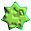 *Si vas en contra de tu naturaleza divina, vas en contra de tu propósito. Mateo 5:13.*Perder tu naturaleza de sembrador es que tu mente se extravíe.Efesios 6:17 “…y tomad el yelmo de la salvación”¿Qué es el yelmo? Parte de una armadura antigua que cubre y protege la cabeza y el rostro”*La mejor manera de proteger tus pensamientos es dedicarlos a pensar en cómo puedes salvar a otros con todo lo que haces. ¡colócate el yelmo!*Vidas cristianas sin sabor y con mentes extraviadas es porque están viviendo en contra de su naturaleza de sembradores.No reniegues de tu naturaleza ¡suelta la semilla!Es importante saber que: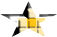 3.-LA SEMILLA TE FUE DADA PARA SOLTARLA Y SABER QUE ELLA NUNCA VOLVERÁ VACÍA.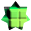 *La locura de la predicación del evangelio es lo que sanará las naciones.Salmo 105:1.**Tu naturaleza de sembrador es atrevida y aprovecha todo espacio para soltar la semilla.“Predica la Palabra; persiste en hacerlo, sea o no sea oportuno; corrige, reprende y anima con mucha paciencia, sin dejar de enseñar”2a Timoteo 4:2.Lee:Hechos 20:20.***El sembrador sabe que en la semilla está el poder de su multiplicación.Lucas 8:11“la semilla es la palabra de Dios”.Lee: gálatas 6:9.4.EL SEMBRADOR SABE QUE NO PUEDE RECLAMAR COSECHA SI NO SUELTA LA SEMILLA.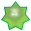 	*Cuando el sembrador tuvo una mala temporada, la manera que le reclama a Dios el dueño del campo, que quiere tener cosecha, es volviendo a soltar la semilla. Isaías 55:11.**Yo sé que tú estás haciendo guerra espiritual por tu cosecha cuando no dejas de soltar la semilla. Gálatas 6:9.             ***Si quieres cosecha vuelve al principio: Vs. 3:“el sembrador salió a sembrar”.          ****Vuelve a la pasión del evangelista, vuelve a latir por ver miles restaurados por la obra de evangelio del Reino.En el libro: “Pasión por las almas” de Oswald J. Smith dice: “Yo no soy un evangelista profesional, pero he hecho obra de evangelista y sé que la única esperanza en nuestros días es una nueva manifestación del poder de Dios. He estado en países donde pude ver la operación de ese poder y creo que lo podremos tener aquí. La evangelización es la orden del día, la necesidad de la hora. Sin avivamiento, la vida, tal cual la conocemos hoy, no tiene sentido. Debemos evangelizar o fosilizarnos”5.-MIENTRAS EXISTA SEMILLA, HALLARÁS BUENA TIERRA.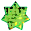 *Esta parábola te revela que, de éstas cuatro tipos de personas, hubo una a la cual se le llamó “buena tierra”	*-Vida endurecida.Vs. 4, 15.             **-Vida superficial. Vs.5, 16,17.           ***-Vida codiciosa. Vs.7, 18,19.         ****-Vida receptiva.Vs. 8, 20 “oyen la palabra, la aceptan, la ponen por obra y produce una cosecha que rinde el treinta, el sesenta y hasta el ciento por uno”. N.V.I.El sembrador te revela EL PODER DEL UNO. La Biblia, hablando de Abraham, dice: “Por lo cual también, de uno, y ése ya casi muerto, salieron como las estrellas del cieloen multitud, y como la arena innumerable que está a la orilla del mar.” Hebreos 11:12.En el evangelismo del Reino, si predicaste a cuatro, y te quedó uno, no quiere decir que perdiste. Esa vida es “tu buena tierra.”No menosprecies el uno, quizás él no exprese tanto gozo como la tierra de pedregales o la vida superficial.La diferencia entre todas las demás tierras y la buena tierra, no está en lo que oyeron, porque todos escucharon lo mismo, la diferencia está en que “la buena tierra” la aceptó.6.-La buena tierra, es tierra buena, porque aceptó que la semilla trabaje en su vida, no porque sea tierra perfecta.Hebreos 11:12. (NVI). Dice de Abraham:“Así que, de este solo hombre, ya en decadencia, nacieron descendientes numerosos”.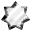 Primero: La buena tierra debe ser removida, deshacer los aglomerados y retirar de la superficie las piedras.Segundo: El sembrador acompaña la semilla en el crecimiento, mientras Dios hace su misteriosa obra en la tierra (Mar. 4:26 al 29) clave el 28: “porque de suyo lleva fruto la tierra, primero hierba, luego espiga, después grano lleno en la espiga”.Tercero: Recoge la cosecha que da esa tierra. Lee Vs. 29. El versículo 20 “rinde el treinta, el sesenta y hasta el ciento por uno”7.-No menosprecies el uno, porque donde marca la diferencia es en su rendimiento. Vs.20 “RINDE el treinta, el sesenta y hasta el ciento por uno”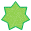 	*Rendimiento significa: “Fruto en relación con lo que se ha invertido”**Su RENDIMIENTO ES DIMENSIONAL: “treinta, sesenta y ciento por uno”. ***Valora el uno que llegó a tus manos, porque te dará buen rendimiento.Esta parábola te revela una estrategia de evangelismo, la cual es: “Predica a CUATRO para que te quede UNO”LA ESTRATEGIA DEL SEMBRADOR:…De cada cuatro te queda uno. ¿quieres consolidar tres? predícale a 12 personas.No creas que esta estrategia es pesimista, porque esos tres que te lleguen te darán fruto “al treinta, sesenta y al ciento por uno”…Es la estrategia de la multiplicación dimensional: “treinta, sesenta y ciento por uno”…No es la estrategia de las probabilidades negativas, es la estrategia que nos permite tener discípulosque se destaquen por su rendimiento “treinta, sesenta y ciento por uno”.…Es una ley espiritual de multiplicación, es una ley que nos permite declarar, orar y reclamar discípulos de alto rendimiento.1.- Predícale a 12 personas del amor de Dios, creyendo que de ellos obtendrás tres discípulos, de alto rendimiento que te darán fruto al “treinta, sesenta y ciento por uno”Sí me obedeces en esto, sé que se te activará un disparador en tu multiplicación.¡Asume el desafío!Es hora de soltar la semilla, es la hora de aplicar esta estrategia, pero con fe.Si tú quieres tener 12 discípulos este año debes colocarte como meta, predicarles a 48 personasy en base a la estrategia del sembrador, reclamarle a Dios, dame mis 12 “buena tierra”.Te desafío a que te sientes y hagas tu lista de las 48 personas.Es hora de aplicar la estrategia del sembrador y clamar sobre ella y pedirle a Dios: dame “mi buena tierra”En esta concentración de casas de paz, el desafío para los valientes es predicarle a 12, para que te queden tres discípulos del alto rendimiento.ACTIVIDAD DE ESTUDIO1.- Responde las siguientes interrogantes: A) ¿Cuál es la naturaleza del sembrador? _________________________________________________________B) ¿Cuántos y cuáles tipos de personas, dice la parábola que existen? __________________________________________________________________________________________C) Explica por qué la Tierra buena, ¿es Buena tierra?______________________________________________________________________________________________________________________________________________________________________________________2.- Menciona las estrategias del sembrador._______________________________________________________________________________________________________________________________________________________________________________________________________________________________________________________________________________________________________________________________________________________________________________________________________________________________________________________________________3.- ¿Cuál es el desafío que vas a asumir con tus discípulos para la próxima Concentración de Casas de paz?_________________________________________________________________________________________________________________________________________________________________________________________________________________________________________________________________________________-Información importante  -Si quieres formar parte del Ministerio de Pre-Adolescentes en cualquiera de estas áreas: servidores, consolidación, CCN Films, artes escénicas, decoración, musical o educativa. Comunícate con nosotros a través de nuestro correo electrónico: ccnpreadolescentes@gmail.com¡Corre la voz a más líderes!